Data ostatniej aktualizacji 08.08.2023 r.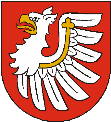 Starostwo Powiatowe w BrzeskuKARTA USŁUG NR:	KT/07Wydział Komunikacji i TransportuNazwa usługi:Zwrot zatrzymanego dokumentu prawa jazdy lub przywrócenie cofniętych uprawnień do kierowania pojazdamiNazwa usługi:Zwrot zatrzymanego dokumentu prawa jazdy lub przywrócenie cofniętych uprawnień do kierowania pojazdamiPodstawa prawna:art. 49 ust. 1, pkt. 3, art. 75, art. 82, art. 102, art. 103 ustawy z dnia 5 stycznia 2011 r. o kierujących pojazdami (Dz. U. z 2023 r., poz. 622 z późn. zm);rozporządzenia Ministra Infrastruktury i Budownictwa z dnia 24 lutego 2016 r. w sprawie wydawania dokumentów stwierdzających uprawnienia do kierowania pojazdami (Dz. U. z 2016 r., poz. 231 z późn. zm.);rozporządzenie Ministra Zdrowia z dnia 5 grudnia 2022 r. w sprawie badań lekarskich osób ubiegających się o uprawnienia do kierowania pojazdami i kierowców (Dz. U z 2022 r. poz. 2503);rozporządzenie Ministra Zdrowia z dnia 8 lipca 2014 r. w sprawie badań psychologicznych osób ubiegających się o uprawnienia do kierowania pojazdami, kierowców oraz osób wykonujących prace na stanowisku kierowcy (Dz. U z 2022 r. poz. 165);§ 1 pkt. 1 rozporządzenia Ministra Transportu, Budownictwa i Gospodarki Morskiej z dnia 11 stycznia 2013r. w sprawie wysokości opłat za wydanie dokumentów stwierdzających uprawnienia do kierowania pojazdami (Dz. U. z 2013r., poz. 83);cz. IV wykazu przedmiotów opłaty skarbowej stawki tej opłaty oraz zwolnienia stanowiącego załącznik do ustawy z dnia 16 listopada 2006r. o opłacie skarbowej (Dz. U. z 2022 r., poz. 2142 z późn.zm.);Wymagane dokumenty: Wypełniony druk wniosku.   Wniosek do pobrania:   na stanowisku informacyjnym Wydziału Komunikacji i Transportu Starostwa Powiatowego w Brzesku ul. Piastowska 2B (I piętro w korytarzu) lubna stronie internetowej Starostwa Powiatowego w Brzesku: https://bip.malopolska.pl/spbrzesko,m,40164,gdzie-i-jak-zalatwic-                                        sprawy.htmlhttps://www.powiatbrzeski.pl/artykul/242,formularze-i-wnioski-do-pobraniaZałączniki:orzeczenie lekarskie stwierdzające brak przeciwwskazań zdrowotnych do kierowania pojazdami – o ile jest wymagane,orzeczenie psychologiczne stwierdzające brak przeciwwskazań psychologicznych do kierowania pojazdami – o ile jest wymagane,zaświadczenia o ukończeniu kursu reedukacyjnego w zakresie problematyki alkoholowej - o ile jest wymaganedowód uiszczenia opłaty.Dokumenty do wglądu:dowód osobisty w przypadku obywatela polskiego,karta pobytu wiza pobytowa lub inny dokument potwierdzający posiadanie prawa pobytu na terytorium Rzeczypospolitej Polskiej albo zaświadczenie, że studiuje co najmniej od sześciu miesięcy w przypadku cudzoziemca.Opłaty: Opłata za wydanie dokumentu prawa jazdy jest wymagana w sytuacji zwrotu prawa jazdy i jednocześnie konieczności wymiany dokumentu z powodu zmiany danych w nim zawartych np. gdy na podstawie przedstawionego orzeczenia lekarskiego i psychologicznego został ustalony inny termin ważności prawa jazdy niż termin określony w dokumencie prawa jazdy podlegającym zwrotowi – 100 złOpłaty należy uiścić gotówką lub karta płatniczą w kasie Starostwa Powiatowego w Brzesku ul. Piastowska 2B parter (w końcu korytarza) lub przelewem na konto Starostwa Powiatowego w Brzesku: PKO Bank Polski     Nr 08 1020 2892 0000 5902 0678 2595 Opłata skarbowa	od	złożenia	dokumentu	stwierdzającego udzielenie pełnomocnictwa – 17,00 zł.Opłatę należy uiścić w  kasie Starostwa Powiatowego w Brzesku ul. Piastowska 2B (parter w końcu korytarza) lub na rachunek Urzędu Miejskiego w Brzesku: Krakowski Bank Spółdzielczy Oddz. Szczurowa, Nr 72 8591 0007 0100 0902 1786 0004.Miejsce składania dokumentów:Wydział Komunikacji i Transportu Starostwa Powiatowego w Brzesku      ul. Piastowska 2b; I piętro, informacja w korytarzu, godziny przyjmowania interesantów: poniedziałek, wtorek, czwartek i piątek w godz.: 8:00 – 15:00, środa w godz.: 8:00 – 16:45       Szczegółowe informacje można uzyskać pod numerem telefonu 14 66 319 56.Terminy załatwienia sprawy:       W terminie nie przekraczającym 30 dniTryb odwoławczy:Odwołanie wnosi się do Samorządowego Kolegium Odwoławczego w Tanowie ul. Józefa Bema 17 za pośrednictwem Starosty Brzeskiego w terminie 14 dni od daty doręczenia decyzji.Uwagi:Jeżeli od dnia zatrzymania prawa jazdy z powodu niedoręczenia zaświadczenia potwierdzającego uczestnictwo w kursie reedukacyjnym w zakresie problematyki alkoholowej, upłynął okres dłuższy niż 1 rok, warunkiem zwrotu dokumentu prawa jazdy jest uzyskanie pozytywnego wyniku egzaminu sprawdzającego kwalifikacje do kierowania pojazdami.Jeżeli od dnia cofnięcia uprawnień do kierowania pojazdami upłynął okres przekraczający rok, a cofnięcie uprawnień wynikało z zakazu prowadzenia pojazdów na okres przekraczający rok, warunkiem przywrócenia uprawnień jest uzyskanie pozytywnego wyniku kontrolnego sprawdzenia kwalifikacji.Opłata skarbowa od udzielenia pełnomocnictwa nie jest wymagana gdy pełnomocnictwo udzielone jest małżonkowi, rodzeństwu wstępnemu lub zstępnemu lub gdy mocodawcą jest podmiot zwolniony z opłaty skarbowej.